ПАМЯТКА ДЛЯ ПОЖИЛОГО ЧЕЛОВЕКАНаходясь в квартире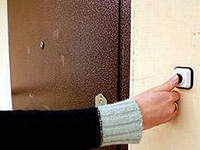 - не забывайте запирать входную дверь, находясь дома и выходя даже ненадолго.- не прячьте ключи в легко обнаруживаемых местах.Не впускайте в квартиру незнакомых людей.Самый главный совет: не открывайте дверь незнакомым людям!Никто не может прийти к вам, чтобы провести обмен денег.Никакого обмена денег сейчас не проводится. Если к вам пришли с таким предложением – это мошенники! Неожиданных приходов социальных работников не может быть!Для того, что бы социальный работник пришел к пожилому человеку, ему необходимо подать заявление в учреждения надомного обслуживания. После этого пенсионеру сообщат, кто и когда будет его посещать. Поэтому открывать дверь нужно только известному вам социальному работнику, а не каждому кто им представился.Если посторонние представляются сотрудниками коммунальных служб, попросите предъявить удостоверение, спросите данные этого человека, свяжитесь с той службой, которую он называет, и уточните, работает ли у них такой человек, и направляли ли его к вам.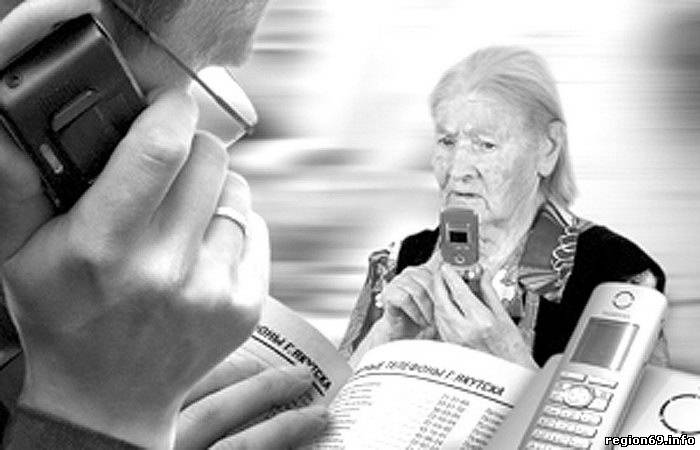 Попросите пришедшего пригласить соседей, чтобы они присутствовали при вашем разговоре. Если в это время соседей нет дома, попросите визитера прийти в другое любое удобное для вас время, когда вы не будете находиться дома в одиночестве. Если это действительно сотрудник той службы, которую он называет, он выполнит вашу просьбу, а если нет, то таким образом вы сможете избежать возможных неприятностей.Никогда не покупайте «с рук» какие-либо вещи, лекарства, бытовые или медицинские приборы (они, как правило, не являются лечебными и пользы для здоровья принести не могут, а иногда и просто могут быть опасными в использовании). Приобретая вещи «с рук», вы рискуете быть обманутыми!Если вам позвонят по телефону и сообщат, что ваш родственник попал в неприятности и ему нужны деньги - не сомневайтесь, это жулики! Техника сегодня позволяет даже подделать голос человека. Самое главное - не волнуйтесь, не поддавайтесь панике. Скажите позвонившему, что сможете собрать нужную сумму, свяжитесь с родственниками и сразу же обращайтесь в милицию! Ни в коем случае не передавайте деньги незнакомым людям!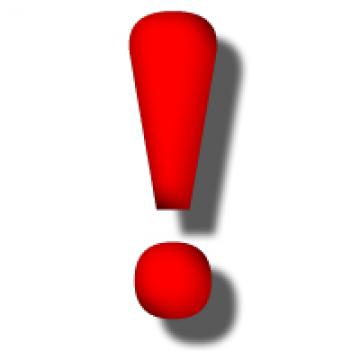 Обо всех подозрительных случаях, когда незнакомые люди настойчиво пытаются навязать вам свое общение и проявляют повышенное внимание, стремясь войти к вам в дом - сообщайте в милицию. Не будьте доверчивыми. Прежде чем принять любое решение, связанное со значительными расходами, обязательно посоветуйтесь с близкими!Адрес учреждения почтовый:  357500, Ставропольский край,  г. Пятигорск,  ул. Сельская, 40  Адрес учреждения электронный: e- mail kson_pyatigorsk@mail.ru Телефонная связь:  (8793) 97-26-91Факсимильная связь: (8793) 97-26-91 Сайт учреждения: www.kcson.mashuk.ru Министерство социальной защиты населенияСтавропольского края______________________ГБУСО «Пятигорский комплексный центр   социального обслуживания  населения»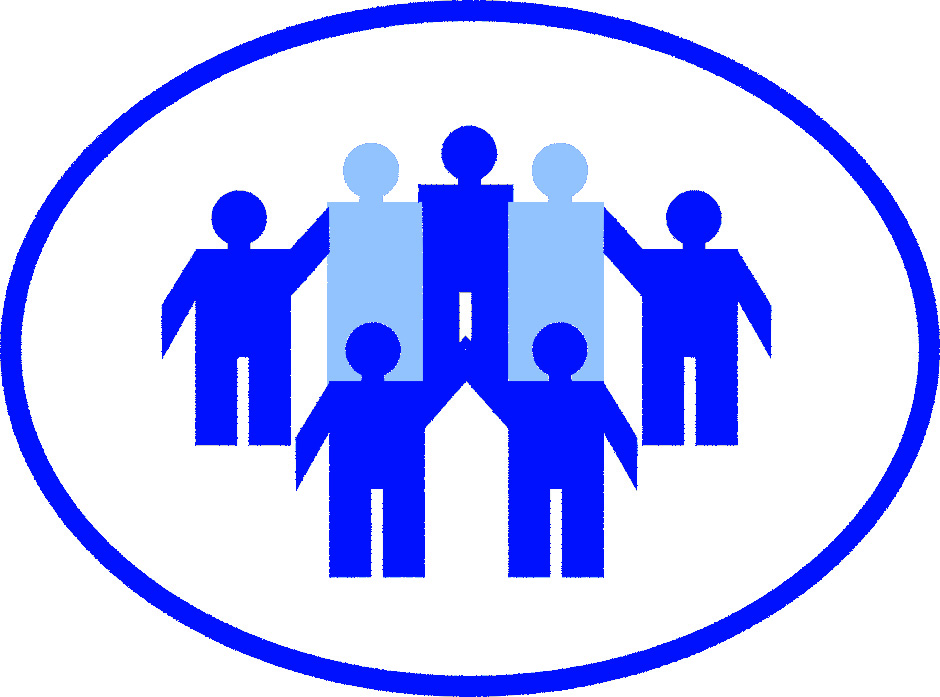 ПАМЯТКА ДЛЯ ПОЖИЛОГО ЧЕЛОВЕКА2017 г.